О внесении изменений в решение ДумыЖигаловского муниципального образованияот 28.12.2020 года № 49-20 об утверждении«Положения о порядке и условиях приватизациимуниципального имущества Жигаловскогомуниципального образования»В целях приведения в соответствие с действующим законодательством РФ «Положения о порядке и условиях приватизации муниципального имущества Жигаловского муниципального образования», утвержденного решением Думы Жигаловского муниципального образования от 28.12.2020 года № 49-20 (далее – Положение), руководствуясь Федеральным законом № 210-ФЗ от 27.07.2010 г. «Об организации предоставления государственных и муниципальных услуг», Дума Жигаловского муниципального образованияРЕШИЛА:Внести следующие изменения в Положение:1.1. Подпункт 2 пункта 3 Положения изложить в следующей редакции: «утверждает прогнозный план (программу) приватизации муниципального имущества (далее – прогнозный план приватизации муниципального имущества);1.2. Подпункт 1 пункта 4 Положения изложить в следующей редакции: «обеспечивает планирование приватизации муниципального имущества в соответствии с Правилами разработки прогнозных планов (программ) приватизации государственного и муниципального имущества, утвержденными постановлением Правительства Российской Федерации от 26.12.2005 года № 806 (далее- Правила, утвержденные постановлением Правительства Российской Федерации № 806);1.3. пункт 6 Положения изложить в следующей редакции: «Порядок и сроки размещения информации, указанной в пункте 5 настоящего Положения (за исключением прогнозного плана приватизации муниципального имущества), с учетом положений статей 10.1 и 15 Федерального закона № 178-ФЗ определяются Администрацией. Прогнозный план приватизации муниципального имущества размещается в информационно-телекоммуникационной сети «Интернет» в соответствии с пунктом 8 Правил, утвержденных постановлением Правительства Российской Федерации № 806»;1.4. Главу 4 Положения изложит в следующей редакции:«Глава 4. Планирование приватизации муниципального имущества8. Администрация обеспечивает разработку прогнозного плана приватизации муниципального имущества в соответствии с программами и задачами, определенными органами местного самоуправления Жигаловского муниципального образования.Порядок организации работы по разработке прогнозного плана приватизации муниципального имущества определяется Администрацией.9. Прогнозный план приватизации муниципального имущества на соответствующий год вносится на рассмотрение и утверждение в Думу не позднее 20 декабря года, следующего за очередным финансовым годом.10. Прогнозный план приватизации на соответствующий год утверждается решением Думы.11. Муниципальное имущество, которое внесено в прогнозный план приватизации муниципального имущества на предшествующий год и приватизация которого не завершена, подлежит приватизации в следующем году без включения в прогнозный план приватизации муниципального имущества на соответствующий год.;1.5. Привести в соответствие нумерацию пунктов Положения с 9 по 39, с учетом корректировки внутренних ссылок на пункты Положения.2. Настоящее Решение опубликовать в «Спецвыпуск Жигалово» и разместить в сети интернет на официальном сайте администрации Жигаловского муниципального образования http://жигалово-адм.рф;3. Контроль за исполнением настоящего постановления оставляю за собой.Председатель Думы ЖигаловскогоМуниципального образования                                            А.М. ТарасенкоГлава Жигаловскогомуниципального образования                                                    Д.А. Лунёв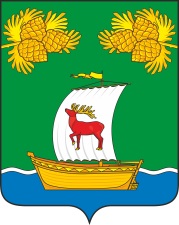 РОССИЙСКАЯ ФЕДЕРАЦИЯИРКУТСКАЯ ОБЛАСТЬДУМАЖИГАЛОВСКОГО МУНИЦИПАЛЬНОГО ОБРАЗОВАНИЯПЯТОГО СОЗЫВАРЕШЕНИЕРОССИЙСКАЯ ФЕДЕРАЦИЯИРКУТСКАЯ ОБЛАСТЬДУМАЖИГАЛОВСКОГО МУНИЦИПАЛЬНОГО ОБРАЗОВАНИЯПЯТОГО СОЗЫВАРЕШЕНИЕ«08» июня 2021 г. № 16-21рп. Жигалово